Machine Translated by Google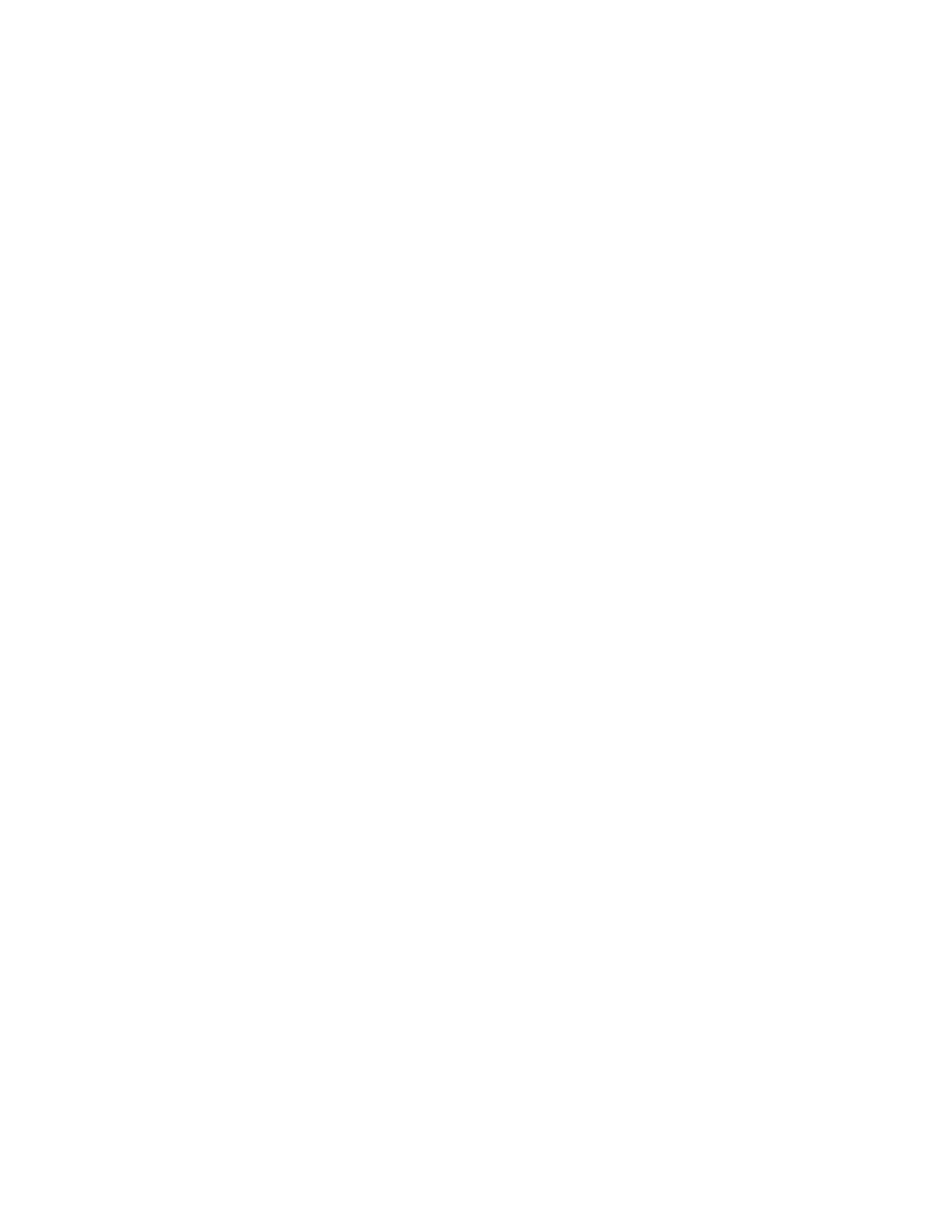 1Dr. Dave Mathewson, Hermenêutica, Aula 22,Significado da palavra© 2024 Dave Mathewson e Ted HildebrandtOutra falácia ou erro ao fazer estudos de palavras é o quarto:mais ou menos o oposto do número um. O primeiro que discutimos foi o queé frequentemente conhecida como uma falácia etimológica ou de raiz, onde as origens oua história de uma palavra recebe muito peso para determinar o que uma palavrasignifica em um determinado momento. O oposto é ir na outra direção e éo que muitas vezes é chamado de anacronismo ou anacronismo semântico.Isso é ler uma palavra grega ou hebraica à luz de um significado posterior. Agoramais uma vez, isso não quer dizer que a compreensão do grego moderno eHebraico, os significados do hebraico moderno não ajudam em nada ou não têm influênciatudo sobre o que pode ou não lançar alguma luz sobre o que uma palavra pode ter encontrado emseu contexto original. Mas, novamente, assumir que um significado posterior de uma palavra gregaou palavra hebraica é necessariamente o que significava em seu contexto original écertamente uma falácia e, novamente, o que é tão importante é o quepalavra significada em um determinado momento da história para nossos propósitos no hebraico bíblicoou grego koiné do primeiro século.Para o aluno médio, embora talvez seja mais difícil ou o que eles possamser mais propenso a fazer isso não ter acesso aos idiomas originais étalvez ler hebraico e inglês, o significado das palavras hebraicas e gregasà luz de traduções posteriores para o inglês, por exemplo. Então, quando traduzimospalavras gregas e hebraicas para pensar necessariamente que a maneira como temostraduzido, o significado dessa palavra em nosso inglês moderno pode serrelido anacronicamente no texto antigo ou, além disso, no fatoque muitas das nossas palavras modernas, por exemplo, em inglês, são derivadasde palavras semíticas ou mesmo gregas, como antropologia, é baseadana palavra grega antropos ou falamos de ferramentas pneumáticas, ferramentas quesão movidos por ar, da palavra grega pneuma, que pode significar ar ou vento ourespiração ou espírito. Muitas de nossas palavras às vezes em inglês sãoderivado de raízes antigas em grego ou às vezes em outras línguas.Machine Translated by Google2Então, às vezes, o perigo não é apenas ler palavras antigas em termos do palavras em inglês com as quais as traduzimos, mas também para interpretar umpalavra em uma palavra grega ou inglesa em termos de nossas derivações modernas de aquelas palavras. Por exemplo, um exemplo realmente fácil que chameide algumas outras fontes que reconheceram isso e não apenasli exemplos, mas também ouvi que isso cometido nos púlpitos é o e um dos mais conhecidos, na verdade é bastante boboexemplo é o exemplo da segunda Coríntios e a discussão de Paulo sobre e suas instruções aos coríntios a respeito de suas doações e emcapítulo oito, eu acho, capítulo oito, capítulo oito e versículo nove, eu acho é o que eu quero, embora possa não ser o texto onde Paulo dizos coríntios e os instrui a dar porque Deus ama uma pessoa alegredoador e talvez alguns de vocês já tenham ouvido isso, a palavra alegre é a palavra grega hilarion, da qual obtemos a palavra inglesa hilariante e euvi outros apontarem para isso, mas ouvi exemplos de pregadores que dizer, portanto, o que Deus realmente quer é algo hilário ou uma doação aona medida em que rimos e ficamos em êxtase. O problema é que está lendo a palavra hilarion em grego é anacronicamente à luz do nosso inglês palavra hilário, que agora significa algo muito diferente de como Paulestava usando o termo, então esteja atento ao ler os significados posteriores das palavras nos significados originais das palavras gregas e hebraicas novamente, especialmente para a maioria de nós, para a maioria de vocês, inglês, especialmente se você não sabe grego ou Hebraico o perigo de ler um texto grego ou hebraico à luz ou hebraicopalavra à luz da palavra em inglês que usamos para traduzi-la pensando que o que a palavra significa em inglês é o que significaria em grego ouquando certas palavras em inglês são derivadas de palavras e pensamentos antigos então que nossa palavra em inglês novamente se aproxima do que significava o que o Palavra grega ou hebraica significada em seu contexto original.Já dei um exemplo de aluno que em uma aula que fizque entendeu mal ou não conseguiu entender por que Paulo usaria a palavraesperança ou a palavra que traduzimos esperança por que ele chamaria nossa salvação e especialmente a nossa salvação futura, uma esperança não poderia entender isso baseado principalmente no que o aluno estava fazendo está confundindo oPalavra grega que traduzimos esperança com o que normalmente entendemos por esperança quandousamos em inglês, geralmente usamos a palavra esperança como algo queMachine Translated by Google3desejo acontecerá, mas não temos certeza se acontecerá ou não, enquanto oA palavra grega que geralmente é traduzida como esperança está pelo menos no texto paulino frequentemente se refere a algo que é uma certeza que se pode apostara vida de alguém é o oposto da leitura número um mais tarde ou significados anteriores no texto grego ou hebraico, o oposto é lersignificados posteriores de volta ao texto novamente o significado da palavra em sua o contexto naquele momento deve ser determinante. Uma quinta falácia oupelo menos uma quinta coisa a evitar é o que chamo de não reinventar a roda isto é reconhecer que muito trabalho árduo foi feito em termos lexicaisanálise e isso não significa que ainda não haja muito trabalho aser feito, estamos descobrindo novos materiais ou aprendendo novos metodologias e novas formas de estudar palavras, então há muito o que fazer ser feito e certamente seria errado concluir que a palavra finalfoi dito ao mesmo tempo, quando muito trabalho já foi feitoe as conclusões são bastante firmes, sou um grande problema em não gastar energia fazendo algo que já foi feito, prefiro usar minha energiaoutras áreas talvez que não tenham sido feitas, então esteja ciente de não reinventar a roda e simplesmente refazer e reproduzir o trabalho que éjá foi concluído e finalmente o número seis não fique obcecado compalavras, isto é, como já dissemos, as palavras se combinam para formar orações eas cláusulas se combinam para formar sentenças, as sentenças se combinam em parágrafos e parágrafos se combinam em discursos inteiros, então não fique tão obcecadocom palavras, mas perceba que as palavras não são os portadores finais do significado ou portadores de significado, então não se concentre nas palavras em detrimento dede outros métodos, tendo agora discutido brevemente questões relacionadas com a forma comocompreender as palavras, o que são, o que fazem e compreender o comum metodologia para abordá-los e algumas das falácias para evitar deixarvou dar apenas um exemplo de como isso pode funcionar em Gálatascapítulo cinco, o bem conhecido texto carne versus espírito, onde Paulo contrasta as obras da carne e os frutos do espírito e quero focarnaquela palavra carne em Gálatas capítulo cinco que é a palavra grega sarx mas a palavra sarx tradutores de inglês em Efésios Gálatas 5 freqüentemente traduza-o com a palavra inglesa flesh, mas esta palavra pode ser escolhida por algumas razões, novamente, o primeiro passo é escolher a palavra queescolhi esta palavra por algumas razões: a primeira parece desempenhar um papel papel significativo neste contexto em comparação com a palavra espírito espíritoMachine Translated by Google4mas também as traduções em inglês diferem na forma como traduzem algumasAs traduções para o inglês usam o equivalente de uma única palavra na carne inglesaoutras traduções, como a NVI original, traduzida em natureza pecaminosa portraduza também, existe a possibilidade de entender mal este termose eu traduzi-lo com a palavra carne em inglês, isso me levaria aa conclusão de que Paulo está falando sobre a carne física ou ocorpo físico como de alguma forma cúmplice do pecado ou o próprio corpo é pecaminoso ou mau, de modo que a palavra carne aqui em Gálatas 5 pareceriafornecer um termo frutífero para estudo, em segundo lugar, no que diz respeito ao campo do significadoo que este termo poderia significar, como é usado particularmente no NovoTestamento e no grego do primeiro século, se você consultar algumas das ferramentasque mencionei anteriormente e outras ferramentas de tipo lexical do Novo Testamentovocê verá que a palavra pode ter uma ampla gama de significadose alguns significados e funções diferentes, por exemplo, a palavracarne, como acontece em inglês, poderia se referir à carne física, então oparte carnal do corpo que cobre os ossos ou pode ser usado emreferência ao corpo inteiro, Paulo alguns lugares usa uma expressão idiomática comocarne e sangue referindo-se a todo o ser físico, o corpo inteirouma vez existência física, então pode se referir a todo o corpo físicoexistência é usado em alguns lugares quando Paulo se refere à minha própria carnereferindo-se a seus ancestrais, suas relações são tão físicas, mastambém poderia ser usada, uma quarta possibilidade é que às vezes você a vê usada comocomo humanidade em oposição ou rebelião contra Deus ou ou humanidade comosuscetível ao pecado e em oposição a Deus, que é mais uma espécie deespiritual é mais um uso quase metafórico de um termo que geralmente écostumava se referir à carne física, na verdade física, agora obviamente o primeirocoisa a notar é que não pode significar tudo isso quando Paulo usa o palavra carne em Gálatas 5 ou sarks a palavra que traduzimos carneprovavelmente não significa tudo isso ao mesmo tempo, então o contexto maisprovavelmente desambiguará o significado que aponta para um desses significadoscomo o apropriado no conteúdo no contexto, observe também ocontraste com o espírito, isso sugeriria que Paulo não é principalmenteespecialmente se espírito significa espírito santo, o contraste não é principalmenteentre físico versus espiritual, mas que Paulo provavelmente tem algo emmente, em outras palavras, ele não é contra a carne física, ele não é anti-carne ou contra o corpo físico e vê o corpo físico como de alguma formaMachine Translated by Google5mau ou pecaminoso em si, melhor é entender bem, deixareu volto para o exemplo então a NIV a NIV original traduzindoé interessante que o novo NIV de 2011 tenha voltado para o singlepalavra carne, mas a NVI original traduziu sarks em Gálatas 5 novamente nãoem todos os lugares, exceto em Gálatas 5, em contraste com o espírito santo, o espíritoandando no espírito, eles traduziram a carne como natureza pecaminosa, porém para muitosisso poderia sugerir inadequadamente que a natureza pecaminosa é algumaparte ontológica do meu ser ou algum impulso separado ou algumparte de mim que produz pecado ou algo parecido e talvez porquede potencial mal-entendido sobre a natureza do pecado ou alguns que estavam insatisfeitoscom essa definição, a versão 2011 da NVI mudou para usar opalavra carne é uma melhor compreensão da palavra quando você olha para elaem seu contexto e contando com algumas outras ferramentas para ajuda é que aqui otermo carne que traduzimos carne em inglês refere-se a todo o meu ser, meutoda a composição espiritual física, todo o meu ser como fraco e suscetívelao pecado, refere-se a todo o meu ser como estando sob a influência deste presenteera maligna e confiando nos recursos da era atual para confiara carne então, neste sentido, confiar na carne que é quem eu sou meutodo o ser físico e espiritual como pertencente e sob oinfluência e confiando exclusivamente nos recursos desta presente era malignatodo o meu ser é suscetível, fraco e suscetível ao pecado, então éo que produz os vícios listados em Gálatas 5. Então provavelmente algonessa linha é o que Paulo está pedindo aos leitores que evitem quando ele dizas obras da carne são essas que são quando confio quando confiosobre os meus recursos desta era maligna quando confio em mim mesmocomo parte desta era atual aceitável para o pecado e enfraquecida para o pecadoentão, inevitavelmente, produzirei as obras da carne, da maneira que ele pedirpara que andem no espírito do espírito santo da nova aliança e produzamos frutos do espírito. Portanto, os estudos de palavras são importantes, éimportante compreender o significado das palavras-chave e das principais características lexicaisem um texto bíblico, tendo em mente os diferentes perigos efalácias que poderiam ser cometidas e evitá-las e também novamenteem última análise, perceber que as palavras não são o portador ou portador finalde significado que novamente as palavras se combinam para formar cláusulas e cláusulas sentençase sentenças, parágrafos e parágrafos se unem para produzirdiscurso e, portanto, se alguém faz apenas estudos de palavras, você só lidou comMachine Translated by Google6parte de como um texto comunica significado, o que nos leva ao próximo coisa a considerar na interpretação e na hermenêutica e essa é a questão de gramática e contexto e por isso quero fazer uma série deobservações relacionadas a como analisamos a gramática de um texto, como analisamos analisar o contexto mais amplo novamente, estou basicamente direcionando isso para aquelesque não sabem hebraico e grego aqueles que são menos gregos ou menos hebraicosobviamente se você sabe grego e hebraico você tem acesso a muito mais recursos e são capazes de aprofundar muito mais do que discutirei aqui mas além de apenas entender o significado das palavras, é necessárioentenda então como as palavras são reunidas para formar frases e cláusulas e frases como elas são reunidas para formar parágrafos comoos parágrafos então se relacionam entre si e são reunidos para formarlivros ou documentos ou discursos e o que eu quero fazer é focar apenas um pouco momento de análise gramatical e fazer algumas observações tanto no quevocê como você pode empregar a gramática de uma forma limitada na tentativa de entender um texto especialmente com acesso apenas a uma tradução em inglês, mas também como você pode avaliar outras ferramentas que discutem a gramática do texto.Em primeiro lugar, quando se trata de análise gramatical que estou usandoa palavra gramática de forma bastante vaga, mas observando como as palavras são combinadas em frases como frases e cláusulas são combinadas novamente parecendo gentisda gramática da passagem e como ela funciona. Aqui provavelmente há mais tradução formalmente equivalente é útil para uma forma até mesmo formal equivalente que é uma tradução mais literal não irá capturar completamente e perfeitamente a gramática do texto hebraico e grego, mas vaiespero que você fique mais próximo disso do que outros tipos, especialmente mais dinâmicos tipos equivalentes, então se alguém quiser fazer um estudo gramatical ajudariater pelo menos um ou mais formalmente equivalentes ou literaistraduções à sua disposição se você não souber hebraico ou grego. Também comentários podem ser de grande ajuda para alertá-lo sobre questões gramaticais e como eles podem ser significativos para a interpretação.Deixe-me apenas dar algumas orientações e, novamente, devido à minha área de interesse e foco Vou me concentrar na língua e gramática grega e comoque podem influenciar a maneira como se interpreta um texto, especialmente por meio de avaliar ferramentas que possam fazer observações gramaticais. Um importanteMachine Translated by Google7coisa a reconhecer é a diferença pelo menos em hebraico e grego a diferença entre o sistema temporal dessas línguas e parapor exemplo, a linguagem do Novo Testamento. Me desculpe, o idioma de inglês falado moderno as traduções do texto grego e hebraicoespecialmente com o grego do Novo Testamento, o que você encontrará é o inglês, oO sistema verbal inglês é principalmente, embora não exclusivamente, mas principalmente orientado temporalmente, ou seja, quando pensamos no tempo verbal, pensamos no Verbos ingleses indicando passado, presente e futuro com hebraico etalvez e especialmente grego o tempo da ação passado presente efuturo não era necessariamente indicado pelos próprios tempos, mas seria foram indicados por outras coisas no contexto.Em vez disso, especialmente com o sistema de tempo grego, o que foi indicado é o que os estudiosos chamam de aspecto ou como o autor escolheu olhar para a ação comoo autor escolheu ver a ação independentemente de quando a ação ocorreulugar ou mesmo quão objetivamente realmente ocorreu os tempos verbais gregos simplesmente nos diria como o autor escolheu vê-lo, como oautor escolheu olhar para esta ação e eu só quero fazer algumascomentários sobre dois dos principais tempos verbais em grego, um deles é o que échamado de tempo Aris, você verá comentários e outros trabalhos descrevendoo tempo Aris, o outro é o que é conhecido como presente e oa genialidade desses dois presentes desses dois tempos tem sido frequentemente descritacom uma analogia de que, novamente, isso não é novidade para mim, estou pegando emprestado de umalguns outros, mas pode-se comparar o aspecto nos tempos gregos, é assim queo autor quer olhar a ação com a analogia de um desfile queé se eu estiver em um dirigível ou helicóptero e digamos que haja um desfile que acontece, usarei outro exemplo americano se houver umdesfile que acontece no dia 4 de julho para comemorar o Dia da Independência e esse desfile começa às nove horas e termina às doze horas se e euquero deixar claro que estou me referindo ao mesmo desfile com esses o que Vou dizer se sou uma correspondência noticiosa voando acima dissodesfile no helicóptero em um helicóptero vejo o desfile na íntegraNão vejo isso necessariamente à medida que se desenvolve e se desenrola, não estou interessadoem quanto tempo demorou ou como se desenvolveu ou as diferentes partes que eu basta ver tudo do começo ao fim, vejo o desfile em sua formatotalidade, no entanto, fazendo o mesmo desfile se eu for um observador noMachine Translated by Google8esquina da rua pude ver o mesmo desfile de uma perspectiva completamente diferenteperspectiva um aspecto completamente diferente, eu olho para ele à medida que ele se desenvolve ese desenrola posso ficar bem na esquina e ver os diferentesbandas e os diferentes carros alegóricos se movendo diante de mim novamente, é omesmo desfile, mas quer eu esteja olhando para ele como um todo de um helicóptero ouse sou um observador na esquina vendo tudo se desenvolver e se desenrolare vendo seus detalhes, essas são simplesmente maneiras diferentes de olhar para oexatamente o mesmo desfile, o mesmo é verdade com o grego do Novo Testamento, os Aristentespoderia olhar para uma ação como um todo, como se o autor recuasse e apenasvê todo o evento, se foi um evento realmente breve e aconteceuinstantaneamente se foi repetido se ocorreu durante um longoperíodo de tempo, os Aristents seriam como se o autor recuasse eolha para a ação como um todo, o tempo presente seria como se oautor decide entrar na ação e vê-la internamente à medida que ela se desenvolvee se desdobra na frente dele que seria semelhante ao presentenovamente se a ação foi curta ou longa ou repetida que só poderia serdeterminado pelo contexto, todo o presente dito foi o autorolhou para a ação a partir de seus detalhes, como ela se desenvolveu e se desenrolou comooposto à herdeira, apenas disse que lá está e olhou para ela em seumuitas vezes o Aristents em grego é considerado uma espécie de padrãotenso novamente se você ligar o computador e começar a digitarseu programa de processamento de texto, geralmente há um tamanho padrão defonte geralmente 12 e isso aparecerá automaticamente, a menos que você queiraclique e escolha uma fonte de tamanho diferente, 8 ou 10 ou algo parecidoisso ou novamente seu computador terá uma impressora padrão que é aimpressora que ele escolhe automaticamente, você a selecionará e isso é umimpressora padrão, a menos que você queira escolher outra que seja essaque surgirão os Aristents em grego que você pode encontrar mencionado em livros e comentários, o Aristents era o padrãotempo que é o tempo que o autor usaria a menos que tivesse algum motivo parausar outra coisa, o que isso significa é isso e como essa perspectiva sobreO grego determina a maneira como analisamos o idioma e, novamente, se você estiverum leitor não-grego ou não-hebraico no qual você confia principalmentecomentários e outras ferramentas para ajudá-lo, mas como isso nos ajuda, eu achoevite um mal-entendido dos tempos gregos, por exemplo, você ainda acha issomuitas vezes, embora estejamos começando a aprender a evitá-lo, mas você ainda frequentementeMachine Translated by Google9encontrar coisas em comentários ou outros estudos bíblicos especialmente mais populares ferramentas que você verá, coisas como o Aristents são usadas para indicar que oa ação foi de uma vez por todas ou foi instantânea ou foi urgente foi final, você verá coisas assim novamente se o Aristents foro tempo padrão que apenas olha para a ação como um todo, provavelmente nósnão deveríamos, como estudantes, não deveríamos fazer nada dos Aristents que pudermos provavelmente seguiremos em frente com segurança e devemos evitar, devemos evitar comentários que dão muita importância ao Arista e fazem esse tipo dedeclarar declarações sobre o Arista que foi instantâneo ou de uma vez portodos ou indicaram algum tipo especial de ação, na verdade o oposto éverdade novamente, o Aristents era o tempo verbal usado quando o escritor não queria para dizer algo específico sobre a ação, era o tempo padrão, então estejaciente de que você está valorizando demais os Aristents, mas esteja ciente de comentários e outras ferramentas que podem tirar muito proveito doAristents o presente também o presente que você verá com frequênciadescrito em comentários e outras ferramentas, até mesmo em estudos bíblicos populares ferramentas que você costuma encontrar o presente é descrito como o presenteé usado quando a ação é contínua ou habitual ou contínua ao longo de umperíodo de tempo, no entanto, novamente o presente é usado simplesmente quando o o autor quer olhar para a ação como se desenvolvendo e se desenrolando, não importa quanto tempo ou quão curto a ação realmente aconteceu e novamente eu fizalguns trabalhos com o presente e descobri que às vezes o presenteo tempo verbal é usado em ações muito curtas, às vezes é usado em ações muito longas ações que você não pode dizer, exceto pelo contexto, tudo o que o presente fazé dizer que o autor é como se ele entrasse na ação para ver sua maquiagem como ela se desenvolve é meio que um close olha mais closeperspectiva sobre a ação do que os Aristents é então o que isso significa para exemplo é que às vezes o autor pode usar o presente parasimplesmente chamar a atenção para uma ação em contraste com a herdeira padrão isso apenas resume, um autor pode usar o presente para focarpara focar mais especificamente ou chamar mais atenção, então o que isso significaé você que precisa evitar comentários por conta própria ou estar atento aos comentários e comentários e outras ferramentas que dizem que o autor usou o presente parasignifica ação contínua ou ação contínua ou ação duradoura ou ou ação habitual ou algo parecido, o presente em si nãoindicam que se uma ação é contínua ou habitual, você só pode dizerMachine Translated by Google10do contexto ou contínuo ou algo parecido, então esteja ciente de usar o presente para tirar conclusões ilegítimas, especialmente ciente de comentários e outras ferramentas que dão muito valor o presente significa que a ação é contínua e contínua oualgo assim novamente, muitas vezes em comparação com os Aristents, o presente funcionará quando o autor simplesmente quiser ter uma visão mais a ação de close-up talvez queira focar um pouco mais detalhadamente em um ação do que ele faria se usasse um outro exemplo de Aristents que vocêencontrar nas gramáticas para estar ciente apenas para lhe dar um outro é condicional declarações que você conhece e nas quais você usa ou lê com frequênciadeclarações condicionais é uma declaração if then if this then this so ifeu digo que se a aluna estudar grego diligentemente, ela receberá um a a parte principal da sentença ela receberá um a está condicionada aa primeira parte se o aluno estudar grego diligentemente para que o cumprimento da ação que ela receberá um a está condicionado ou depende da parte if se essa pessoa estuda grego diligentemente tem umconstrução conhecida como uma construção de primeira classe e você muitas vezes encontrar comentários e outras ferramentas dizem que quando há uma primeira aula condição você verá aquela condição de primeira classe do idioma que você deveria traduza já que essa é a parte if na verdade significa que é na verdadeacontecendo, é porque você está estudando grego, você receberá uma, então você costuma encontrar comentários e outras ferramentas para localizar primeira classecondicionar sentenças em grego e, portanto, tirar a conclusão de que isso é realmente acontecendo, deveria ser traduzido não se isso não for forteo suficiente, mas você deve traduzi-lo, pois o problema está aí há muitos casos em que esse não é o caso no novotestamento e, por exemplo, Mateus capítulo 12 versículo 27, acho que está em Mateus capítulo 12 Jesus está em conflito com os fariseus queo acusou de expulsar demônios em nome de satanás e jesus respondedizendo que se eu expulso demônios em nome de satanás ou de Belzebu, então por quem então por cuja autoridade você os expulsa? Isso é de primeira classefrase se jesus disser se eu jesus expulsasse demônios isso é de primeira classe frase devemos traduzir isso já que Jesus está dizendo sim, já que eu souexpulsando demônios, há todos os tipos de exemplos como esse, então tome cuidado de comentários que dão muito peso às condições de primeira classe edizer que deveria ser traduzido, já que o objetivo de tudo isso, em certo sentido, éMachine Translated by Google11reconhecer que o grego é uma língua como qualquer outra e é ilegítimo injetar muita precisão nele para esperar que funcione esperar demais disso, sim, foi aaa completamentemeios adequados de comunicação de Deus de sua revelação ao seu povo em do primeiro século, mas ao mesmo tempo, é certamente ilegítimotrate isso de uma forma que não é natural, então meu ponto é apenas, uh, esteja ciente de sua própria análise, mas esteja atento especialmente ao ler comentários eoutras ferramentas, esteja ciente daquelas que exigiriam muita precisão dea linguagem ou forçá-la a fazer coisas que realmente não deveria fazer e isso daria muita importância a pequenas nuances gramaticais, mas novamente vocêvocê terá que usar comentários e outras ferramentas se você não sabe grego ou hebraico menos, o que é bom, mas você terá que usar outras ferramentas para ajudá-lo a fazer observações gramaticais, mas esteja ciente daqueles que analisam demaisa gramática, um exemplo que já vimos, na verdade, mas umexemplo que pode ajudar a entender como a gramática pode fazer uma diferença e falamos sobre isso em relação à tradução, masa questão da tradução neste texto é na verdade gramatical e que é aquela seção em Efésios capítulo 5 e em Efésios capítulo 5 emversículo 18, encontramos um imperativo bem conhecido de não nos embriagarmos com vinho, mas deseja preenchido pelo espírito se você tiver uma tradução bastante literal em madeira você verá que o que se segue na tradução para o inglês é uma série departicípios, pelo menos em inglês, são frequentemente traduzidos com uma forma de o verbo com ing no final, então você verá uma série de particípios depoisversículo 18 então ele diz para não se embriagar com vinho que é devassidão ou menos devassidão, mas em vez disso, seja cheio do espírito, literalmente falando uns aos outros em salmos, hinos e cânticos espirituais, cantando e fazendo música em seus corações do senhor dando graças a Deus Pai portudo e todos aqueles particípios cantando falando dando graças eles todos voltem e modifiquem o comando para serem cheios do espírito e euacho que eles simplesmente explicam e descrevem o que isso significa o que isso parece interessante e novamente é aqui que o inglêstraduções diferem é o que fazemos com o versículo 21, que a maioria dos idiomas em inglêstraduções parecem ser traduzidas como um versículo separado e algumas delas até começar um novo parágrafo, mas na verdade o versículo 21 submetendo-se um ao outro versículo 21, esse verbo submeter é outro particípio nesta sequência departicípios provavelmente remonta ao comando ser preenchido com oMachine Translated by Google12espírito, então a melhor maneira de ler este texto seria não ficar bêbadocom vinho, mas encher-se do espírito, o que significa falar com alguémoutro em salmos hinos espirituais cantando e fazendo música para osenhor sempre dando graças a Deus Pai por tudo e se submetendoum ao outro, então submeter-se um ao outro faz parte do que significaseja cheio do espírito tão gramaticalmente o que você faz com esse versículoe até mesmo comparar traduções em inglês pode fazer a diferença nomaneira como você interpreta este texto é outra coisa para prestar atenção especialmentena tradução para o inglês com traduções para o inglês isso pode até ser feitomas às vezes é um pouco mais preciso fazer isso com o gregotexto e isso é prestar atenção aos conectores como os mas e ose portanto e e sempre ou porque ou para aquelas palavras quefunção de conexão para conectar palavras ou mesmo cláusulas ou mesmo sentençasou até mesmo parágrafos, por isso é importante entender a força dede conectores novamente os portantos e os mas e e o por causa deisso ou algo parecido, tentei determinar o que isso diz sobre orelação das palavras, parágrafos ou frases entre si que éparte de ajudar a traçar o fluxo de pensamento através da passagem novamente paraconsiderar diferentes tipos literários, isso é provavelmente mais significativoparticularmente na literatura epistolar que muitas vezes depende de uma forteargumento tricotado que se move de linha em linha ou de versículo em versículo ou o que quer que sejanovamente com a literatura narrativa em que estamos interessados principalmente noconexão entre os parágrafos e como a história se desenvolve, então às vezes oa gramática detalhada dos próprios versos e frases não é tãotão importante quanto o que está acontecendo na história e no nível do parágrafo, uh, oa outra coisa com conectores e esta não é a única maneira deidentificar relações entre frases, às vezes você ainda precisaidentifique qual é a relação entre este versículo e aquele que vem antes ou aquele que vem depois ou qual é orelação deste parágrafo com o anterior, mas mesmo comconectores mesmo quando você tem a ajuda de conectores como um portanto ouum mas ou porque ou para que ou algo assim mesmo assimàs vezes é difícil dizer o que eles estão conectando, eles estãosimplesmente conectar duas palavras, elas conectam frases, elasconectando parágrafos, então tudo o que estou dizendo é que você precisa trabalhar com otexto e tente descobrir a função de cada seção, o que éMachine Translated by Google13esta frase fazendo aqui o que este versículo está fazendo aqui como funcionaem todo o parágrafo, um bom exemplo é uh, acho que norevelado na tradução em inglês em uma tradução em inglês é romanoscapítulo 5 e versículo 12 esta é uma seção que inicia uma comparação quePaulo faz entre Cristo e Adão onde ele compara e contrasta o queo o o ato de Adão em pecar o que isso fez com a raça humana queagora é uh uh corrigido e revertido no único ato de Jesus Cristo, o ato de Cristo, uh obediência de Cristo, que é sua morte na cruz.comparação e contraste entre Adão e Cristo é introduzido por umconstrução interessante que a maioria das traduções em inglês simplesmente dizportanto, estou olhando para a versão niv que diz, portanto, assim como pecadoentrou no mundo através de um homem outras traduções podem ser um poucomais rígido e literal e traduzi-lo mais próximo do texto grego queé por causa disso, literalmente por causa disso, assim como o pecado entrou nomundo e ele passa para a comparação a questão é qual é opor causa disso indicando bem, obviamente está mostrando que algo aconteceuaconteceu anteriormente que é a causa desta comparação entre Adão eCristo, algo que Paulo acabou de dizer é uma causa por causa disso, por causa dealgo que ele acabou de dizer agora ele faz uma comparação entre Adam eCristo, mas o debate é o que Paulo está se referindo por causa dissopor causa do que, uh, é que Paulo está se referindo, por exemplo, aoversículo anterior no capítulo 11 do capítulo sinto muito versículo 11 de romanos 5Paulo termina dizendo que não apenas é assim, mas também agora nos regozijamos em Deuspor meio de nosso senhor Jesus Cristo, por meio de quem agora recebemosreconciliação, então é por causa dessa declaração ou é opor causa disso ou portanto, remete ao capítulo 5 1até 11, refere-se a todos os primeiros 11 versículos do capítulo 5ou remonta mais cedo, talvez volte ao capítulo 3versículo 21 onde Paulo começa explicitamente a discutir a justificação pela féou remonta ao capítulo 1 e versículo 18, o que é uma espécie deo início do corpo da carta ao romano, então, você sabeàs vezes será difícil dizer exatamente o que você sabe fazeralguns dos quando eu vejo um portanto ou por causa de ou para uh ou quando ouconseqüentemente ou uma palavra como essa é que às vezes serádifícil saber bem o que está se conectando até onde devo irde volta, tudo isso faz parte da hermenêutica e da interpretação e tentar colocarMachine Translated by Google14o texto juntos para entendê-lo, lutando com a gramática com umconexão de cláusulas e palavras e parágrafos e coisas assim parapassar da gramática e discutir brevemente, uh, e para ampliarpartir de apenas palavras para observar como as palavras são combinadas emfrases e parágrafos para ampliar e examinar todo o conjunto literáriocontexto de forma mais ampla, você precisa fazer a pergunta e ver comominha passagem se enquadra no contexto mais amplo ou no fluxo literário dolivro inteiro ou mais especificamente se estou lidando com um texto nonovo testamento mais antigo, como ele se relaciona com o que vem antes dele, comocresce a partir disso, como se prepara ou se relaciona com o que vem depoisvocê precisa ser capaz de explicar como seu texto se encaixa nocontexto, uma ilustração muito simples de como isso é importante e como éridículo, mesmo em nossos dias, ignorar isso é que nenhum de nós vai a umloja de filmes ou para uma caixa vermelha ou algo parecido e verificamos umfilme que nunca vimos e levamos para casa e colocamos em nosso DVD playere então talvez nós, uh, quando a seleção da cena for a cena do menua seleção aparece e verificamos se escolhemos a cena 17 e então talvez quandochegamos à cena 17, avançamos para o meio dela e então assistimos10 minutos disso, eu esperaria que você ficasse confuso enão tendo ideia do que está acontecendo no mundo, você quer saber como otoda a história se desenvolve, você quer saber como o enredo ou como o argumentose desdobra e se desenvolve para que você possa entender qualquer seção do filme o mesmo acontece com um texto bíblico eu acho que um dos maiscoisas importantes que você pode fazer em hermenêutica ou na interpretação de umtexto bíblico é e um dos aspectos mais valiosos é ser capaz deexplique como o seu texto contribui para o argumento que está acontecendoexplique como o seu texto se encaixa onde está, o que está fazendo lá, o que seriaestaria faltando se não estivesse lá, o que isso contribui para o argumentocomo isso se encaixa ou se desenvolve na seção anterior, como issoprepare-se para o que vem depois e, novamente, pode haver uma variedade detipos de relacionamentos, muitas vezes dependendo dos dois, se você está lidandocom literatura narrativa ou se você está lidando com, uh, epistolarliteratura, pode haver vários tipos de relações entre oparágrafos no contexto mais amplo, as seções mais amplas do textopode ser mais uma relação cronológica, você encontrará issoparticularmente na narrativa, embora disséssemos mesmo na narrativa que as coisasMachine Translated by Google15nem sempre são organizados cronologicamente, mas certos eventos podem ser organizados de acordo com a cronologia, às vezes, certas seções podem explicar algo que vem antes do seu texto pode ser uma ilustração que vemde algo que veio antes dele, seu texto pode ser a causa de algo que vem antes ou depois, pode haver uma causa erelação de efeito pode ser uma relação de pergunta resposta seu textopode estar respondendo a uma pergunta que foi levantada em um texto anterior, seu o texto pode ser organizado de acordo com o particular ou o geral que éseu texto pode fornecer os detalhes de uma declaração geral ou pode ser uma resumo geral de alguns exemplos específicos para que haja tudotipos de possíveis relacionamentos, comparação e contraste que seu texto pode ser um contraste ou comparação com algo que veio antes, depois disso, entãoapenas esteja alerta para uma série de possibilidades de como e mais importante do que esses rótulos é simplesmente poder explicar o que é meu, qual é o seu textofazendo lá em seu contexto, como isso cresce a partir do que vem antes, como ele se relaciona e emerge e se funde com o que vem depois dele e novamente às vezes isso pode ser a faceta mais importante, eu acho, deinterpretando o texto bíblico e às vezes, às vezes, entenderemos malo texto ou pelo menos não o entendemos claramente até entendermos como ele cabe no contexto mais amplo um exemplo muito simples de que muitosoutros também apontaram, mas é fácil e meio queponto de entrada fácil para pensar sobre o contexto é o exemplo deFilipenses capítulo 4 e versículo 13, como eu já ouvi, você provavelmente já ouviu citado de várias maneiras diferentes e capítulo 4 versículo 13 Paulo diz que eu tudo posso naquele que me dá forças dependendo da suatradução e então pegamos este texto e o utilizamos para justificaçãopara várias coisas que posso posso fazer um exame que parece estar iminente grande e é muito difícil e não me sinto preparado porque posso fazertudo através de Cristo que me fortalece eu posso conviver familiares, parentes ou amigos difíceis porque posso fazer tudocoisas através de Cristo, então geralmente isso é aplicado a áreas de nossas vidas uma variedade de áreas que consideramos difíceis, mas nas quais podemos confiar A força de Cristo para nos ajudar a superar esses obstáculos ou realizaressas tarefas que parecem possíveis e não quero negar que isso érealmente verdade, mas quero perguntar o que este versículo diz, como Paulo pareceestar usando-o, o que pode, como isso contribui para o argumento, como issoMachine Translated by Google16relacionar-se com o que vem antes e depois, observe o capítulo 4versículo 13 se você voltar e eu começarei com o versículo 10 Paulo diz que me alegrograndemente no Senhor que pelo menos você renovou sua preocupação por mimna verdade, você ficou preocupado, mas não teve oportunidade de demonstrar.não estou dizendo isso porque estou necessitado, então ele está respondendo à preocupação deos Filipenses e ele diz que não estou dizendo isso porque não precisoporque eu quero que você me dê algo e ele diz que aprendi aestar contente, sejam quais forem as circunstâncias, eu sei como é estarpreciso saber o que é ter abundância, aprendi o segredo deestar contente em toda e qualquer situação, seja bem alimentado ou com fomequer viva com abundância ou com necessidade, aqui está o segredo de estar contente emtodas as situações, quer você esteja com fome, necessitado e lutandopara sobreviver ou se você tem muito, eu posso fazer tudo atravésCristo que me fortalece capítulo 4 versículo 13 está se referindo à mensagem de Paulocapacidade de Cristo, permitindo-lhe estar contente em qualquer circunstância, quer eletem abundância ou se ele está lutando para sobreviver e ganhar umexistência, então às vezes sua capacidade de colocar um texto em seu contexto irátem um efeito profundo em como você entende o texto e até ajuda aevite mal-entendidos, deixe-me dar alguns exemplos, vou começarconosco um casal do Antigo Testamento sobre como entender ocontexto ou como o argumento se desenvolve e como isso pode fazer a diferençana compreensão do texto bíblico, o primeiro exemplo que quero tomara utilização do Antigo Testamento vem da narrativa e esse é o livrode Êxodo e particularmente capítulo de Êxodo Êxodo capítulo 18 que é ohistória do sogro de Jetro Moisés visitando-o e Jetro vem paraMoisés e ele vê Moisés como o tipo de líder da nação israelita.de suas responsabilidades é funcionar como juiz e assim Jethro chega avisita Moisés e ele o vê agindo como juiz e Moisés está de acordo comJethro Moses está de volta basicamente se desgastando e se cansandoporque ele está tentando lidar com todo mundo trazendo esses casos grandese pequeno significativo e insignificante para Moisés resolver e decidirele está funcionando como juiz e então Jethro vê isso eobserva isso e basicamente conclui que isso realmente não é bom, Moisés, vocêestá se desgastando tentando fazer demais, você está levando tudo issocasos grandes e pequenos e resolvê-los e você não pode fazer isso, você não podefaça bem, então a solução do Jethro é delegar os casos menoresMachine Translated by Google17para outros juízes qualificados e você apenas pega os grandes e importantes e assimisso é o que Moisés faz e o final do capítulo 18 traz isso para umconclusão agora a questão é por que esta história no êxodo houve umuma série de sugestões e esta história pode estar fazendo uma série de coisas que eunão quero dizer que o que estou prestes a dizer é a única coisa que está fazendomas uma das sugestões mais comuns historicamente algunsda abordagem histórico-crítica acabei de ver esta história no êxodo18 como descrevendo e explicando as origens do sistema judicial israelensefoi assim que surgiu uma espécie de história contando ou descrevendo ondeo sistema judicial na história de Israel emergiu pelo menos em áreas mais popularesliteratura uma explicação muito comum é o capítulo 18 do êxodo nos diz oué um relato da importância de delegar responsabilidades para que o capítulo18 basicamente instrui os cristãos que não devemos tentar fazer coisasa nossa e contém instruções sobre como delegar autoridade e delegarresponsabilidade no mundo dos negócios ou em nossos outros empreendimentos ou mesmo emsituações da igreja e contextos ou organizações ministeriais, portanto, trata-se dedelegando responsabilidades e encontramos nas instruções o porquê ecomo fazer isso, no entanto, para mim, acho que a chave para entender issohistória no capítulo 18 é colocá-la novamente em seu contexto mais amplo para pergunte como isso se relaciona com o que vem antes e como se encaixa nonarrativa no contexto que aconteceu, uma coisa que você notará éignorar novamente as divisões de capítulos e versículos que são muito podem ser muitoimportante que dissemos antes, as divisões de capítulos e versículos não existem paraindicam quebras ou seções em que estão basicamente lá apenas paraajudar todos nós a chegar ao lugar certo em um texto, ignorando o capítulo 18, o queé interessante é o capítulo 18 a história de Moisés e Jetro e Moisésficando exausto com todos esses casos e Jethro tendo que dizer a eles que nãonão faça isso, dê os casos menores de outra pessoa e pegue o principalaqueles para você, isso acontece logo após o final de uma históriaque narra a batalha de Israel com os amalequitas no final do capítulo17 e se você se lembra, essa história também é interessante porque Israelse envolve em uma estratégia militar bastante interessante em que Moisés está se apoiandoa montanha e assistindo esta batalha e enquanto ele mantém os braços para cimasuas mãos para cima, Israel vence, mas você tem isso interessantea linguagem de Moisés está cansada, ele fica exausto e cansado e quando seubraços largados israel começa a perder quando ele os recupera, eles vencem, mas eleMachine Translated by Google18não consegue segurá-los e então ele precisa ter dois indivíduos basicamente apoiando seus braços para cima e segure-os para que Israel seja vitorioso sobre oamalequitas, isso é meio interessante, você realmente tem esses dois histórias onde Moisés é retratado como muito humano e muito fraco, ele é muito apertado, ele não consegue lidar com os casos, todos os casos judiciaisno capítulo 18 eles o estão esgotando ele não consegue fazer isso no capítulo 17 obatalha dos amalequitas ele não consegue nem estender as mãos, isso o desgastapara fora e ele tem que ter alguém para ajudá-lo e segurar seus braços para que você temos esta imagem interessante de Moisés sendo desgastado e cansado esendo fraco, ele não pode fazer isso, mas isso é interessante quando você coloca isso mesmo em seu contexto mais amplo, mais adiante, no capítulo 20, Moisésé aquele que vai subir ao Monte Sinai e derrubar a leino contexto do clarão e dos trovões e relâmpagos e etc etce mesmo antes disso, se você voltar tudo antes disso, isso entra como parte da história de Israel que começa com Moisés libertando Israel deEgito, então é ele quem os reúne e os tira do Egito, eleuh abre o mar vermelho levantando seu cajado, ele, uh, fornece sobrenaturalmente ele fornece provisão para eles, ele fornece água no rock etc etc para os israelitas e por isso é interessante que Moisés seja retratado em termos quase sobrenaturais ao longo de todo onarrativa do êxodo começando com a libertação de Israel através domar Vermelho através do deserto e todas as maneiras pelas quais Moisés é um instrumento de provisão sobrenatural, sua equipe parece quase terqualidades sobrenaturais para ele, mas agora no capítulo 18, bem como neste batalha do com os amalequitas no capítulo 17 Moisés é retratado comoessa pessoa fraca que se cansa e não consegue e oA questão é por que o autor retrataria Moisés nesses termos quando, quando ele quase foi um super-herói, na verdade, um comentário observou issoaté este ponto, Moisés foi retratado em termos sobrenaturais, agora ele estáretratado como um fraco, uh e uh, como um indivíduo muito humano que ele não podeaté mesmo levantar os braços para que eles ganhem a batalha que ele não consegue enfrentar todos esses casos estão desgastando-o e como podemos entender issohistória no capítulo 18 à luz deste contexto mais amplo, uh, no próximo sessão, quero voltar a esta história e tentaremos responder a isso questionar como o capítulo 18 do êxodo apresenta esse retrato de Moisés evocê sabe, muito retratado como um ser humano muito fraco, como isso funcionaMachine Translated by Google19dentro do contexto mais amplo do êxodo e como isso faz a diferençana forma como lemos.2